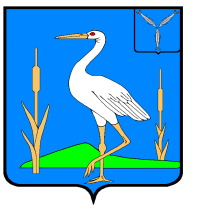 АДМИНИСТРАЦИЯБОЛЬШЕКАРАЙСКОГО  МУНИЦИПАЛЬНОГО ОБРАЗОВАНИЯРОМАНОВСКОГО МУНИЦИПАЛЬНОГО РАЙОНАСАРАТОВСКОЙ ОБЛАСТИПОСТАНОВЛЕНИЕ №14от 16.02.2021 года                                                     с. Большой КарайВ соответствии с Федеральным законом от 06 октября 2003 года № 131-ФЗ «Об общих принципах организации местного самоуправления в Российской Федерации», Решением Совета Большекарайского муниципального образования № 103 от 15.02.2021г. «Об утверждении Порядка определения части территории Большекарайского муниципального образования Романовского муниципального района Саратовской области, предназначенной для реализации инициативных проектов», Уставом Большекарайского  муниципального образования Романовского муниципального района Саратовской области ПОСТАНОВЛЯЕТ: 1. Определить часть территории Большекарайского муниципального образования для реализации инициативного проекта «Благоустройство территории сквера в честь Победы в Великой Отечественной войне в   с. Большой  Карай Большекарайского   муниципального образования Романовского    муниципального района Саратовской области», поступившего от инициативной группы населения – Саратовская область, Романовский муниципальный район, сельское поселение Большекарайское, с. Большой Карай, площадь Стоякина, з/у 9В кадастровый номер 64:29:100702:1898 площадью 3280+/-20.042.Обнародовать данное постановление в установленном порядке.3.Контроль за использованием данного постановления оставляю за собой.Глава Большекарайскогомуниципального образования                                      Н.В. СоловьеваОб определении границ части предполагаемой территории  для реализации инициативного проекта